Внести в состав комиссии по обеспечению безопасности дорожного движения в Чебоксарском районе, утвержденный распоряжением администрации Чебоксарского района от 27.09.2013 № 038-р (с изменениями, внесенными распоряжениями администрации Чебоксарского района от 29.11.2013 № 384-р, 11.02.2014 № 038-р и 12.12.2015 № 594-р) следующие изменения:вывести Елимова А.А., Иванова А.М., Мозолькина М.Н., Рябина И.А. Румянцева В.А. и ввести:Димитриева Владимира Павловича - и.о. главы администрации Чебоксарского района (заместитель председателя комиссии);Степанова Владимира Витальевича – начальника отдела Министерства внутренних дел России по Чебоксарскому району (по согласованию);Михайлова Валерия Владимировича – начальника отдела специальных программ;Румянцеву Надежду Аркадьевну – директора ООО «Дорстрой» (по согласованию);Мешкова Сергея Викентьевича – директора ООО «АлсерСтрой» (по согласованию);Владимирова Александра Николаевича – главу Абашевского сельского поселения ( по согласованию);Аверкиева Сергея Юрьевича – главу Акулевского сельского поселения (по согласованию);Фомина Анатолия Викентьевича – главу Атлашевского сельского поселения (по согласованию);Башкирова Юрия Владимировича – главу Большекатрасьского сельского поселения (по согласованию);Ерманова Олега Анисимовича – главу Вурман-Сюктерского сельского поселения (по согласованию);Максимова Анатолия Николаевича – главу Ишакского сельского поселения (по согласованию);Субботина Евгения Николаевича – главу Ишлейского сельского поселения (по согласованию);Вершинина Владимира Вениаминовича - главу Кугесьского сельского поселения (по согласованию);Мульдиярова Сергея Ивановича – главу Кшаушского сельского поселения (по согласованию);Иванова Алексея Викторовича – главу Лапсарского сельского поселения (по согласованию);Амурцева Павла Николаевича - главу Сарабакасинского сельского поселения (по согласованию);Васильева Рудольфа Валериановича – главу Синьял-Покровского сельского поселения (по согласованию);Васильева Алексея Андреевича – главу Синьяльского сельского поселения (по согласованию);Гельметдинова Рамиля Гаязетдиновича – главу Сирмапосинского сельского поселения (по согласованию);Павлова Виталия Яковлевича – главу Чиршкасинского сельского поселения (по согласованию);Столярова Вячеслава Вениаминовича – главу Шинерпосинского сельского поселения (по согласованию);Грачева Ивана Леонидовича – главу Янышского сельского поселения (по согласованию).Чёваш Республикин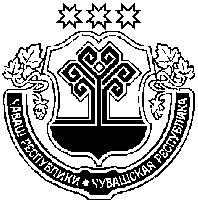 Шупашкар районадминистраций.Х У Ш У _01.03.2017__ № _110_-РК\ке= поселок.Чувашская РеспубликаАдминистрацияЧебоксарского  районаРАСПОРЯЖЕНИЕ____________№ ______-Р_поселок КугесиИ.о. главы администрации                                        В.П. Димитриев